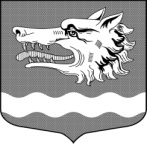 Администрация муниципального образования Раздольевское сельское поселение                    муниципального образования Приозерский муниципальный район Ленинградской областиПОСТАНОВЛЕНИЕ09 июля 2019 года	             № 110Руководствуясь приказом Министерства строительства и жилищно-коммунального хозяйства Российской Федерации от 21.06.1019 года № 353/пр «О нормативе стоимости одного квадратного метра общей площади жилого помещения по Российской Федерации на второе полугодие 2019 года  и показателях средней рыночной стоимости одного квадратного метра общей площади жилого помещения по субъектам Российской Федерации на III квартал 2019 года», Методическими рекомендациями по определению норматива стоимости одного квадратного метра общей площади жилья в муниципальных образованиях Ленинградской области и стоимости одного квадратного метра общей площади жилья в сельской местности Ленинградской области, утвержденными распоряжением Комитета по строительству Ленинградской области от 04 декабря 2015 года №552 «О мерах по обеспечению осуществления полномочий комитета по строительству Ленинградской области по расчету размера субсидий и социальных выплат, предоставленных за счет средств областного бюджета Ленинградской области в рамках реализации на территории Ленинградской области федеральных целевых программ и государственных программ Ленинградской области», Уставом муниципального образования Раздольевское сельское поселение, администрация муниципального образования Раздольевское сельское  поселение муниципального образования Приозерский муниципальный район Ленинградской области  ПОСТАНОВЛЯЕТ: 1. Утвердить на третий квартал 2019 года в качестве норматива показатель средней рыночной стоимости одного квадратного метра общей площади жилья на территории муниципального образования Раздольевское сельское  поселение муниципального образования Приозерский муниципальный район Ленинградской области, применяемый в рамках реализации мероприятия по обеспечению жильем молодых семей ведомственной целевой программы «Оказание государственной поддержки гражданам в обеспечении жильем и оплате жилищно-коммунальных услуг» государственной программы Российской Федерации "Обеспечение доступным и комфортным жильем и коммунальными услугами граждан Российской Федерации", а также основных мероприятий «Улучшение жилищных условий молодых граждан (молодых семей)» и «Улучшение жилищных условий граждан с использованием средств ипотечного кредита (займа)» подпрограммы «Содействие в обеспечении жильем граждан Ленинградской области» государственной программы Ленинградской области «Формирование городской среды и обеспечение качественным жильем граждан на территории Ленинградской области», в размере 49719 рублей 00 копеек (исходные данные приведены в приложении).2. Довести до сведения населения, проживающего на территории муниципального образования Раздольевское сельское поселение муниципального образования Приозерский муниципальный район Ленинградской области, настоящее постановление путём его опубликования в средствах массовой информации.3. Настоящее постановление вступает в силу с даты его официального опубликования.4. Контроль за исполнением постановления возложить на специалиста                                         1 категории Потоцкую С.А.И.о.главы администрации                                                                    С.Р.Кукуца	С.А. Потоцкая 66-725Разослано: Дело – 2, прокуратура – 1, жилищный отдел – 1, комитет по строительству – 1.Приложение 1к постановлению администрацииМО Раздольевское сельское поселениеот 09.07.2019 года № 110Расчет по определению средней рыночной стоимости  общейплощади жилья для определения размера субсидийСт. кред. -   Показаний нетСт. строй по сведениям ООО «ВикингСтройИнвест». В связи с отсутствием показателей по МО Раздольевское сельское поселение при расчете использовались показатели близкого по численности жителей МО Красноозерненское сельское поселение - 48 000 рублей/ кв.м. Ст. дог. – Показаний нет  Пр. стат.  58632 рублей/ кв.м.Вт. стат. 51567 рублей/ кв.м.Ст стат. = Пр. стат.+ Вт. стат.                                      2Ст. стат. = 58632 + 51567 = 55100 рублей/ кв.м.                                 2Среднее значение стоимости 1 кв.м общей площади жилья по муниципальному образованию (Ср_кв.м)Ср_квм= (Ст_кред х 0,92+ Ст_дог х 0,92 + Ст_стат + Ст_строй)                                                           NГде:0,92 – коэффициент, учитывающий долю затрат покупателя по оплате услуг риэлторов, нотариусов, кредитных организаций (банков) и других затрат;N - количество показателей, используемых при расчете;  Ср кв.м = 55100 + 48000= 51550 рублей/кв.м.                               22. СТ кв.м. = Ср. кв.м. х К дефл,  К_дефл = 100,6К_ дефл – К_дефл - индекс-дефлятор, определяемый уполномоченным федеральным органом исполнительной власти на основании дефляторов по видам экономической деятельности, индекса потребительских цен, на расчетный квартал.К. дефл. – 100,6 (Утвержден Министерством экономического развития Российской Федерации) СТ кв.м. = 51550 х 1,006 = 51859 рублейСТ кв.м. = 51859 рублейО нормативе   средней рыночной стоимости одного квадратного метра общей площади жилья на третий квартал 2019 года на территории муниципального образования Раздольевское сельское поселение муниципального образования Приозерский муниципальный район Ленинградской областиНаименование     муниципального образования Норматив среднерыночной стоимости квадратного метра на 3 квартал 2019 годаРасчётные показателиРасчётные показателиРасчётные показателиРасчётные показателиРасчётные показателиРасчётные показателиНаименование     муниципального образования Норматив среднерыночной стоимости квадратного метра на 3 квартал 2019 годаСТ кв.м.Ср     кв.м.Ст догСт   кредитСт. стройСт   статРаздольевское сельское поселение497195185951550Показаний нетПоказаний нет4800055100